		ПРОЕКТ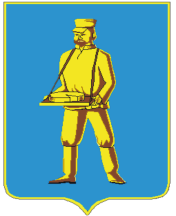 СОВЕТ ДЕПУТАТОВЛОТОШИНСКОГО МУНИЦИПАЛЬНОГО РАЙОНАМОСКОВСКОЙ ОБЛАСТИР Е Ш Е Н И Еот              №          -     Об отмене решения Совета депутатов Лотошинского муниципального района       В соответствии с ч. 4 ст. 44 Федерального закона от 06.10.2003 № 131-ФЗ «Об общих принципах организации местного самоуправления в Российской Федерации», ч. 8 ст. 22, ч. 1 ст. 42 Устава Лотошинского муниципального района Московской области, Совет депутатов Лотошинского муниципального района Московской областир е ш и л:  Отменить, принятое с нарушением ч. 4 ст. 44 Федерального закона от 06.10.2003 № 131-ФЗ «Об общих принципах организации местного самоуправления в Российской Федерации», ч. 1 ст. 42 Устава Лотошинского муниципального района Московской области, решение Совета депутатов Лотошинского муниципального района от 27.04.2017 г. № 322/36 «О внесении изменений в Устав Лотошинского  муниципального района Московской области».Контроль за исполнением настоящего решения возложить на председателя Совета депутатов Лотошинского муниципального района Р.Н. Смирнова.Председатель Совета депутатовЛотошинского муниципального района                                             Р.Н. СмирновГлава Лотошинскогомуниципального района                                                                      Е.Л. ДолгасоваРазослать: Совету депутатов, Долгасовой Е.Л., Смирнову Р.Н., юридическому отделу, прокурору Лотошинского района, в дело.Согласовано:Глава Лотошинского муниципального района   _______________  Е.Л. Долгасова  _________                                                                                                                                                                      (дата)Председатель Контрольно-счетной палаты       _______________     С.Ю. Фролова_________                                                                                                                                                                     (дата)Начальник юридического отдела АдминистрацииЛотошинского муниципального района         _______________   А.А. Емельянов_________                                                                                                                                                                      (дата)